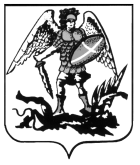 ПРАВИТЕЛЬСТВО АРХАНГЕЛЬСКОЙ ОБЛАСТИМИНИСТЕРСТВО СТРОИТЕЛЬСТВАИ АРХИТЕКТУРЫ АРХАНГЕЛЬСКОЙ  ОБЛАСТИР А С П О Р Я Ж Е Н И Еот 12 апреля 2021 г. № 156-рг. АрхангельскОб отклонении предложения о внесении изменений в правила землепользования и застройки муниципального образования «Пертоминское» Приморского муниципального района Архангельской области
В соответствии с пунктом 22 Порядка деятельности комиссии 
по подготовке проектов правил землепользования и застройки муниципальных образований Архангельской области, утвержденного постановлением министерства строительства и архитектуры Архангельской области от 2 декабря 2019 года № 20-п, а также на основании пункта 31 протокола заседания комиссии по подготовке проектов правил землепользования и застройки муниципальных образований Архангельской области от 18 марта 2021 года № 13:1. Отклонить предложение Жуковой О.Н. (вх. № 201-446 от 16 февраля 2021 года) о внесении изменений в правила землепользования и застройки муниципального образования «Пертоминское» Приморского муниципального района Архангельской области в части включения 
в границы населенного пункта д. Уна и отнесения к территориальной зоне застройки индивидуальными жилыми домами (кодовое обозначение Ж1) земельного участка, расположенного в кадастровом квартале 29:16:131001, по причине отрицательной позиции администрации Приморского муниципального района Архангельской области, согласно которой нецелесообразно проводить работы по корректировке внесенных в Единый государственный реестр недвижимости границ населенного пункта д. Уна, 
а также наличия в границах д. Уна  свободных земельных участков, предназначенных для индивидуального жилищного строительства.2. Опубликовать настоящее распоряжение на официальном сайте Правительства Архангельской области в информационно-телекоммуникационной сети «Интернет». 3. Направить копию настоящего распоряжения в орган местного самоуправления Приморского муниципального района Архангельской области для официального опубликования в порядке, установленном 
для официального опубликования муниципальных правовых актов, иной официальной информации. 4. Рекомендовать органу местного самоуправления сельского поселения «Пертоминское» Приморского муниципального района Архангельской области опубликовать настоящее распоряжение 
на официальном сайте в информационно-телекоммуникационной сети «Интернет».5. Настоящее распоряжение вступает в силу со дня его подписания. Исполняющий обязанностиминистра строительства и архитектурыАрхангельской области   					          С.Ю. Строганова